Hloupý rybář – nebo ne ??Majitel obrovské továrny na zpracování ryb šel po mořském břehu a viděl vytaženou lodičku, vedle které ležel a odpočíval rybář. „Proč nelovíš? Je krásné počasí, klidná hladina a ty lenošíš.“ Rybář odpověděl: „Dneska už mám naloveno, ráno jsem nahodil sítě a vytáhl je plné.“„Proč nelovíš dál?“ říká průmyslník.„Já už nepotřebuji, když mám naloveno. Proč bych měl lovit dál?“„Proč? Protože kdybys šel lovit, tak nalovíš víc, ryby prodáš a koupíš si dvě loďky.“„A co bych dělal se dvěma loďkami?“
„Nalovil bys dvakrát tolik a pak sis mohl zaplatit zaměstnance a už byste lovili na dvou loďkách.“
„A proč bych to dělal?“
„Kdyby měl dva čluny a čtyři dělníky, tak už bys nemusel pracovat, oni by pracovali na tebe a ty by sis mohl lehnout na břeh a odpočívat.“
„A co myslíš, že právě teď dělám?“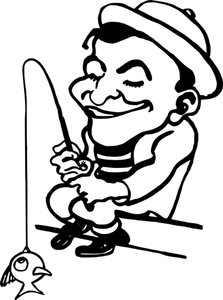 